NO. 6 JOURNALof theHOUSE OF REPRESENTATIVESof theSTATE OF SOUTH CAROLINA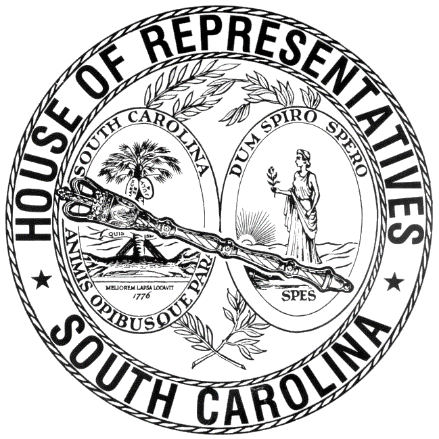 REGULAR SESSION BEGINNING TUESDAY, JANUARY 8, 2019 ________FRIDAY, JANUARY 11, 2019(LOCAL SESSION)Indicates Matter StrickenIndicates New MatterThe House assembled at 10:00 a.m.Deliberations were opened with prayer by Rev. Charles E. Seastrunk, Jr., as follows:	Our thought for today is from Isaiah 60:3: “Nations shall come to Your light and kings to the brightness of Your dawn.”	Let us pray. Lord, when we feel lost in the shadowed places of life, hold us in the bright promises of Your love. May the Lord, Your God, feed you all the good things of life. Lord, give us the courage to live life as You intended. Bless our defenders of freedom and first responders, as they protect us. We pray for our Nation, President, State, Governor, Speaker, staff and all who contribute to this Assembly. Give a special blessing as we go into the weekend. Protect us and grant us rest and relaxation. Heal the wounds, those seen and those hidden, of our brave warriors, who suffer and sacrifice for our freedom. Lord, in Your mercy, hear our prayers. Amen.After corrections to the Journal of the proceedings of yesterday, the SPEAKER ordered it confirmed.ADJOURNMENTAt 10:15 a.m. the House, in accordance with the ruling of the SPEAKER, adjourned to meet at 12:00 noon, Tuesday, January 15.***